     Virginia Department of Health                          Office of Environmental Health Services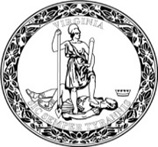 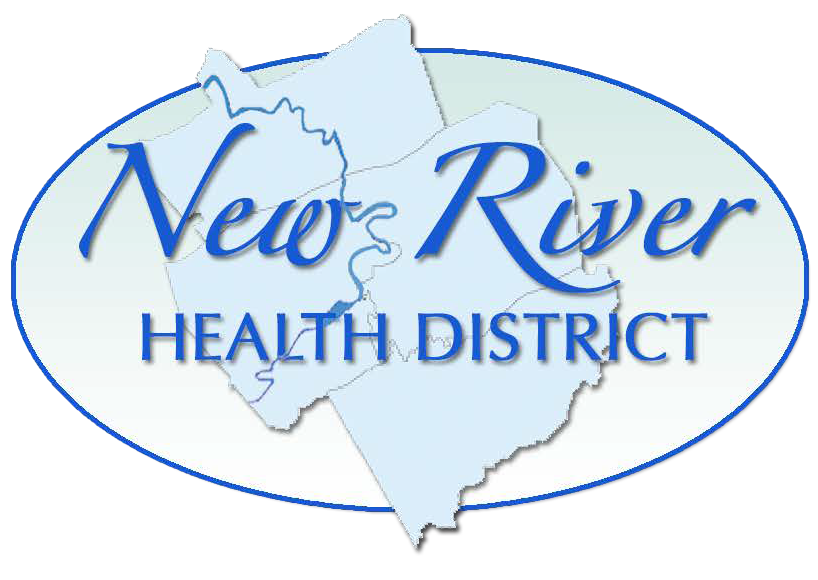 109 Governor St    Richmond, Virginia 23219APPLICATION FOR A CAMPGROUND PLAN REVIEW$40.00 FEEAttach a site map of campground showing all campsites, sanitary facilities, and other amenitiesName of Campground: 	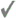 Physical Address	 	_ of Campground:   		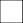 Please place a next to the address where you would like VDH to send correspondenceOwner Name: 		Phone: 	Owner Mailing   	 Address:   	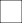 Email: 	Operator Name: 		Phone 	Operator Mailing  	 Address:   	 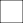 Email: 	Future application for operation permit will be made in the name of the	Owner	Operator This application is for a plan review of (choose one):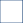 Construction of a new campground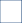 Renovation or addition to an existing campground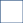 For renovations and additions, is your campground: Currently permitted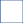 Previously, but not currently permitted by VDH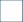 This application must include a site map and any supplemental material necessary to review the following items*:Included:Proposed method and location of the sewage disposal system Proposed sources and location of the water supply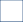 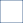 Number, location, and dimensions of all campsites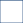 Number, description, and location of proposed sanitary facilities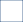 (toilets, showers, sinks, & privies) Number, description, and location of all dump stations, sewer lines, etc.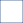 Location, boundaries, and dimensions of the proposed project.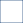 Approved (VDH USE ONLY)*During plan review, VDH may require submission of additional information to determine regulatory compliance. I understand this form contains information subject to disclosure under §2.2-3700 of the Code of Virginia.Applicant Signature 	Date:  	FOR OFFICIAL USEDate Received: 		 Receipt #:    	 	Paid$_____   □Cash    □CC verification#:__________   □Check #:_______  For:  □Plan Review Fee     □Renewal    □Other:_______________________   Received by:________________________Approved for Permit:  □Yes     □No   	Environmental Health Spec.________________________Rev 2/20